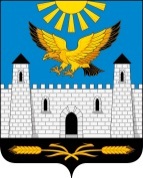   ГIАЛГIАЙ                	                                        РЕСПУБЛИКАРЕСПУБЛИКА                                                        ИНГУШЕТИЯГОРОДСКОЙ СОВЕТ ДЕПУТАТОВ МУНИЦИПАЛЬНОГО ОБРАЗОВАНИЯ ГОРОДСКОЙ ОКРУГ ГОРОД  КАРАБУЛАКЭЛДАРХА ГIАЛА СОВЕТ   386231, РИ, г. Карабулак, ул.Джабагиева, 142, Здание городского Совета тел:88734 44-48-47(ф), e-mail: gorsovet-06@mail.ruРЕШЕНИЕ         №   7/1-3                                                                    "   27    "     июля         2017 г."О внесении изменений в Устав муниципального образования "Город Карабулак"          Руководствуясь статьями 35, 44, Федерального закона от 6 октября 2003 года № 131-ФЗ "Об общих принципах организации местного самоуправления в Российской Федерации", Федеральным законом от 03 апреля 2017 г. N 64-ФЗ "О внесении изменений в отдельные законодательные акты Российской Федерации в целях совершенствования государственной политики в области противодействия коррупции", городской Совет депутатов муниципального образования "Городской округ город Карабулак"  решил:      1. Внести в Устав муниципального образования "Город Карабулак", утвержденный Решением городского Совета муниципального образования "Городской округ город Карабулак" № 1 от 25.12.2009,  зарегистрированный Управлением Минюста России по Республике Ингушетия 28.12.2009 за номером  RU 063030002009001 следующие изменения:       1) пункт 7 статьи 39 изложить в следующей редакции:        "7) Глава городского округа Карабулак должен соблюдать ограничения, запреты, исполнять обязанности, которые установлены Федеральным законом от 25 декабря 2008 года N 273-ФЗ "О противодействии коррупции", Федеральным законом от 3 декабря 2012 года N 230-ФЗ "О контроле за соответствием расходов лиц, замещающих государственные должности, и иных лиц их доходам", Федеральным законом от 7 мая 2013 года N 79-ФЗ "О запрете отдельным категориям лиц открывать и иметь счета (вклады), хранить наличные денежные средства и ценности в иностранных банках, расположенных за пределами территории Российской Федерации, владеть и  (или) пользоваться иностранными финансовыми инструментами".";     2) пункт 4 части 2 статьи 42 изложить в следующей редакции:        "4) несоблюдение ограничений, запретов, неисполнение обязанностей, которые установлены Федеральным законом от 25 декабря 2008 года N 273-ФЗ "О противодействии коррупции", Федеральным законом от 3 декабря 2012 года N 230-ФЗ "О контроле за соответствием расходов лиц, замещающих государственные должности, и иных лиц их доходам", Федеральным законом от 7 мая 2013 года N 79-ФЗ "О запрете отдельным категориям лиц открывать и иметь счета (вклады), хранить наличные денежные средства и ценности в иностранных банках, расположенных за пределами территории Российской Федерации, владеть и (или) пользоваться иностранными финансовыми инструментами";".      3) в статье 45:       а) пункт 2 части 2 изложить в следующей редакции:       "2) заниматься предпринимательской деятельностью лично или через доверенных лиц, участвовать в управлении коммерческой организацией или в управлении некоммерческой организацией (за исключением участия в управлении совета муниципальных образований субъекта Российской Федерации, иных объединений муниципальных образований, политической партией, участия в съезде (конференции) или общем собрании иной общественной организации, жилищного, жилищно-строительного, гаражного кооперативов, садоводческого, огороднического, дачного потребительских кооперативов, товарищества собственников недвижимости), кроме случаев, предусмотренных федеральными законами, и случаев, если участие в управлении организацией осуществляется в соответствии с законодательством Российской Федерации от имени органа местного самоуправления;";      б) дополнить частью 7.2 следующего содержания:       "7.2. Проверка достоверности и полноты сведений о доходах, расходах, об имуществе и обязательствах имущественного характера, представляемых в соответствии с законодательством Российской Федерации о противодействии коррупции депутатом, членом выборного органа местного самоуправления, выборным должностным лицом местного самоуправления, проводится по решению Главы Республики Ингушетия в порядке, установленном законом Республики Ингушетия.";      в) дополнить частью 7.3 следующего содержания:       "7.3. При выявлении в результате проверки, проведенной в соответствии с частью 7.2 настоящей статьи, фактов несоблюдения ограничений, запретов, неисполнения обязанностей, которые установлены Федеральным законом от 25 декабря 2008 года N 273-ФЗ "О противодействии коррупции", Федеральным законом от 3 декабря 2012 года N 230-ФЗ "О контроле за соответствием расходов лиц, замещающих государственные должности, и иных лиц их доходам", Федеральным законом от 7 мая 2013 года N 79-ФЗ "О запрете отдельным категориям лиц открывать и иметь счета (вклады), хранить наличные денежные средства и ценности в иностранных банках, расположенных за пределами территории Российской Федерации, владеть и (или) пользоваться иностранными финансовыми инструментами", Глава Республики Ингушетия обращается с заявлением о досрочном прекращении полномочий депутата, члена выборного органа местного самоуправления, выборного должностного лица местного самоуправления в городской Совет депутатов муниципального образования "Городской округ город Карабулак", или в суд.";      г) дополнить частью 7.4 следующего содержания:       "7.4. Сведения о доходах, расходах, об имуществе и обязательствах имущественного характера, представленные лицами, замещающими муниципальные должности, размещаются на официальных сайтах органов местного самоуправления в информационно-телекоммуникационной сети "Интернет" и (или) предоставляются для опубликования средствам массовой информации в порядке, определяемом муниципальными правовыми актами.";      д) дополнить частью 8 следующего содержания:       "8. Решение городского Совета депутатов муниципального образования "Городской округ город Карабулак" о досрочном прекращении полномочий депутата представительного органа муниципального образования принимается не позднее чем через 30 дней со дня появления основания для досрочного прекращения полномочий, а если это основание появилось в период между сессиями городского Совета депутатов, - не позднее чем через три месяца со дня появления такого основания.       В случае обращения Главы Республики Ингушетия с заявлением о досрочном прекращении полномочий депутата городского Совета депутатов днем появления основания для досрочного прекращения полномочий является день поступления в городской Совет депутатов данного заявления.";2.  Настоящее решение вступает в силу со дня его официального опубликования после государственной регистрации.Председатель городского Совета депутатовмуниципального образования "Городской округ город Карабулак"                                                         М.З.Ганиев  Глава муниципального образования "Городской округ город Карабулак"                                                          А.И.Битиев